Attachment 1Exhibit ASCOPE OF WORKTECHNICAL TASK LIST<Insert the Task numbers and Task names for your Agreement. Applicants may leave the CPR column blank.>KEY NAME LIST<Insert the Task numbers and the Key names for each Task in your Project. Include Key names only if the value of the project would significantly change without those personnel, subcontractors, or partners. Add additional lines as needed. Alternatively, you may delete this table if there are no key names.>GLOSSARYSpecific terms and acronyms used throughout this scope of work are defined as follows:<Applicants DO NOT need to complete items listed under “Background.” This will be completed by the CAM during agreement development if proposal is recommended for funding.>BackgroundThe Budget Act of 2022 (Senate Bill (SB) 154, Skinner, Chapter 43, Statutes of 2022, as amended by Assembly Bill (AB) 178, Ting, Chapter 45, Statutes of 2022 and AB 179, Ting, Chapter 249, Statutes of 2022); AB 211 (Committee on Budget, Chapter 574, Statutes of 2022); and AB 181 (Committee on Budget, Chapter 52, Statutes of 2022) appropriated $1,129,000,000 from the General Fund to support infrastructure deployments, emerging opportunities, and manufacturing projects for zero-emission light-duty and medium- and heavy-duty vehicles.  AB 118 (Núñez, Chapter 750, Statutes of 2007), created the Clean Transportation Program. The statute authorizes the California Energy Commission (CEC) to develop and deploy alternative and renewable fuels and advanced transportation technologies to help attain the state’s climate change, clean air, and alternative energy policies. AB 8 (Perea, Chapter 401, Statutes of 2013) re-authorizes the Clean Transportation Program through January 1, 2024. The Clean Transportation Program has an annual budget of approximately $100 million and provides financial support for projects that:Reduce California’s use and dependence on petroleum transportation fuels and increase the use of alternative and renewable fuels and advanced vehicle technologies.Produce sustainable alternative and renewable low-carbon fuels in California.Expand alternative fueling infrastructure and fueling stations.Improve the efficiency, performance and market viability of alternative light-, medium-, and heavy-duty vehicle technologies.Retrofit medium- and heavy-duty on-road and non-road vehicle fleets to alternative technologies or fuel use.Expand the alternative fueling infrastructure available to existing fleets, public transit, and transportation corridors.Establish workforce training programs and conduct public outreach on the benefits of alternative transportation fuels and vehicle technologies.On [insert date], the CEC released a Grant Funding Opportunity (GFO) entitled “Reliable, Equitable, and Accessible Charging for multi-family Housing 2.0 (REACH 2.0).” This competitive grant solicitation was to fund projects that will increase electric vehicle (EV) charging access for multi-family housing (MFH) residents by demonstrating replicable and scalable business and technology models for large-scale deployment of EV charging infrastructure. Infrastructure must be capable of maximizing access and EV travel for MFH residents. In response to GFO-22-XXX, the Recipient submitted application #XX which was proposed for funding in the CEC’s Notice of Proposed Awards on [insert date]. GFO-22-XXX and Recipient’s application are hereby incorporated by reference into this Agreement in their entirety.In the event of any conflict or inconsistency between the terms of the Solicitation and the terms of the Recipient’s Application, the Solicitation shall control. In the event of any conflict or inconsistency between the Recipient’s Application and the terms of CEC’s Award, CEC’s Award shall control. Similarly, in the event of any conflict or inconsistency between the terms of this Agreement and the Recipient’s Application, the terms of this Agreement shall control.Problem Statement:<see instructions>Goals of the Agreement:The goal of this Agreement is to … <see instructions>Objectives of the Agreement:The objectives of this Agreement are to… <see instructions>TASK 1 ADMINISTRATION Task 1.1 Attend Kick-off Meeting The goal of this task is to establish the lines of communication and procedures for implementing this Agreement. The Commission Agreement Manager (CAM) shall designate the date and location of this meeting and provide an agenda to the Recipient prior to the meeting. The Recipient shall:Attend a “Kick-Off” meeting with the CAM, the Commission Agreement Officer (CAO), and a representative of the CEC Accounting Office. The Recipient shall bring their Project Manager, Agreement Administrator, Accounting Officer, and any others determined necessary by the Recipient or specifically requested by the CAM to this meeting.  Provide a written statement of project activities that have occurred after the notice of proposed awards but prior to the execution of the agreement using match funds. If none, provide a statement that no work has been completed using match funds prior to the execution of the agreement. All pre-execution match expenditures must conform to the requirements in the Terms and Conditions of this Agreement. Discuss the following administrative and technical aspects of this Agreement:Agreement Terms and Conditions Critical Project Review (Task 1.2)Match fund documentation (Task 1.7) No reimbursable work may be done until this documentation is in place.Permit documentation (Task 1.8)Subawards needed to carry out project (Task 1.9)The CAM’s expectations for accomplishing tasks described in the Scope of WorkAn updated Schedule of Products and Due DatesMonthly Calls (Task 1.4)Quarterly Progress Reports (Task 1.5)Technical Products (Product Guidelines located in Section 5 of the Terms and Conditions)Final Report (Task 1.6)Recipient Products:Updated Schedule of ProductsUpdated List of Match FundsUpdated List of PermitsWritten Statement of Match Share ActivitiesCommission Agreement Manager Product:Kick-Off Meeting AgendaTask 1.2 Critical Project Review (CPR) MeetingsCPRs provide the opportunity for frank discussions between the CEC and the Recipient. The goal of this task is to determine if the project should continue to receive CEC funding to complete this Agreement and to identify any needed modifications to the tasks, products, schedule or budget.The CAM may schedule CPR meetings as necessary, and meeting costs will be borne by the Recipient.Meeting participants include the CAM and the Recipient and may include the CAO, the Fuels and Transportation Division (FTD) program lead, other CEC staff and Management as well as other individuals selected by the CAM to provide support to the CEC.The CAM shall:Determine the location, date, and time of each CPR meeting with the Recipient. These meetings generally take place at the CEC, but they may take place at another location or remotely.Send the Recipient the agenda and a list of expected participants in advance of each CPR. If applicable, the agenda shall include a discussion on both match funding and permits.Conduct and make a record of each CPR meeting. Prepare a schedule for providing the written determination described below.Determine whether to continue the project, and if continuing, whether or not modifications are needed to the tasks, schedule, products, and/or budget for the remainder of the Agreement. Modifications to the Agreement may require a formal amendment (please see section 8 of the Terms and Conditions). If the CAM concludes that satisfactory progress is not being made, this conclusion will be referred to the Lead Commissioner for Transportation for his or her concurrence.Provide the Recipient with a written determination in accordance with the schedule. The written response may include a requirement for the Recipient to revise one or more product(s) that were included in the CPR.  The Recipient shall:Prepare a CPR Report for each CPR that discusses the progress of the Agreement toward achieving its goals and objectives. This report shall include recommendations and conclusions regarding continued work of the projects.  This report shall be submitted along with any other products identified in this scope of work. The Recipient shall submit these documents to the CAM and any other designated reviewers at least 15 working days in advance of each CPR meeting.Present the required information at each CPR meeting and participate in a discussion about the Agreement.CAM Products:Agenda and a list of expected participantsSchedule for written determinationWritten determinationRecipient Product:CPR Report(s)Task 1.3 Final MeetingThe goal of this task is to closeout this Agreement.The Recipient shall:Meet with CEC staff to present the findings, conclusions, and recommendations. The final meeting must be completed during the closeout of this Agreement.This meeting will be attended by, at a minimum, the Recipient and the CAM. The technical and administrative aspects of Agreement closeout will be discussed at the meeting, which may be two separate meetings at the discretion of the CAM.The technical portion of the meeting shall present an assessment of the degree to which project and task goals and objectives were achieved, findings, conclusions, recommended next steps (if any) for the Agreement, and recommendations for improvements. The CAM will determine the appropriate meeting participants.The administrative portion of the meeting shall be a discussion with the CAM about the following Agreement closeout items:What to do with any equipment purchased with CEC funds (Options)CEC request for specific “generated” data (not already provided in Agreement products)Need to document Recipient’s disclosure of “subject inventions” developed under the Agreement“Surviving” Agreement provisionsFinal invoicing and release of retentionPrepare a schedule for completing the closeout activities for this Agreement.Products:Written documentation of meeting agreementsSchedule for completing closeout activitiesTask 1.4 Monthly CallsThe goal of this task is to have calls at least monthly between CAM and Recipient to verify that satisfactory and continued progress is made towards achieving the objectives of this Agreement on time and within budget.The objectives of this task are to verbally summarize activities performed during the reporting period, to identify activities planned for the next reporting period, to identify issues that may affect performance and expenditures, to verify match funds are being proportionally spent concurrently or in advance of CEC funds or are being spent in accordance with an approved Match Funding Spending Plan, to form the basis for determining whether invoices are consistent with work performed, and to answer any other questions from the CAM. Monthly calls might not be held on those months when a quarterly progress report is submitted, or the CAM determines that a monthly call is unnecessary. The CAM shall:Schedule monthly calls.Provide questions to the Recipient prior to the monthly call.Provide call summary notes to Recipient of items discussed during call.The Recipient shall:Review the questions provided by CAM prior to the monthly callProvide verbal answers to the CAM during the call.Product:Email to CAM concurring with call summary notes.Task 1.5 Quarterly Progress ReportsThe goal of this task is to periodically verify that satisfactory and continued progress is made towards achieving the objectives of this Agreement on time and within budget.The objectives of this task are to summarize activities performed during the reporting period, to identify activities planned for the next reporting period, to identify issues that may affect performance and expenditures, and to form the basis for determining whether invoices are consistent with work performed.The Recipient shall:Prepare a Quarterly Progress Report which summarizes all Agreement activities conducted by the Recipient for the reporting period, including an assessment of the ability to complete the Agreement within the current budget and any anticipated cost overruns. Progress reports are due to the CAM the 10th day of each January, April, July, and October. The Quarterly Progress Report template can be found on the ECAMS Resources webpage available at https://www.energy.ca.gov/media/4691.Product:Quarterly Progress ReportsTask 1.6 Final ReportThe goal of the Final Report is to assess the project’s success in achieving the Agreement’s goals and objectives, advancing science and technology, and providing energy-related and other benefits to California.The objectives of the Final Report are to clearly and completely describe the project’s purpose, approach, activities performed, results, and advancements in science and technology; to present a public assessment of the success of the project as measured by the degree to which goals and objectives were achieved; to make insightful observations based on results obtained; to draw conclusions; and to make recommendations for further projects and improvements to the FTD project management processes.The Final Report shall be a public document and is limited to 25-pages. If the Recipient has obtained confidential status from the CEC and will be preparing a confidential version of the Final Report as well, the Recipient shall perform the following activities for both the public and confidential versions of the Final Report.In addition to any other applicable requirements, the Final Report must comply with the Americans with Disabilities Act (ADA) of 1990 (42 U.S.C. 12101 et seq.), which prohibits discrimination on the basis of disability; all applicable regulations and guidelines issued pursuant to the ADA; Cal. Gov. Code sects. 7405 and 11135; and Web Content Accessibility Guidelines 2.0, or a subsequent version, as published by the Web Accessibility Initiative of the World Wide Web Consortium at a minimum Level AA success criteria.The Recipient shall:Prepare an Outline of the Final Report, if requested by the CAM.Prepare a Final Report complying with ADA requirements and following the latest version of the Final Report guidelines which will be provided by the CAM. The CAM shall provide written comments on the Draft Final Report within fifteen (15) working days of receipt. The Final Report must be completed at least 60 days before the end of the Agreement Term.Submit Final Report in Microsoft Word format or similar electronic format as approved by the CAM.Products:Outline of the Final Report, if requestedDraft Final ReportFinal ReportTask 1.7 Identify and Obtain Matching FundsThe goal of this task is to ensure that the match funds planned for this Agreement are obtained for and applied to this Agreement during the term of this Agreement.The costs to obtain and document match fund commitments are not reimbursable through this Agreement. Although the CEC budget for this task will be zero dollars, the Recipient may utilize match funds for this task. Match funds must be identified in writing and the associated commitments obtained before the Recipient can incur any costs for which the Recipient will request reimbursement.The Recipient shall:Prepare a letter documenting the match funding committed to this Agreement and submit it to the CAM at least 2 working days prior to the kick-off meeting. If no match funds were part of the proposal that led to the CEC awarding this Agreement and none have been identified at the time this Agreement starts, then state such in the letter. If match funds were a part of the proposal that led to the CEC awarding this Agreement, then provide in the letter a list of the match funds that identifies the:Amount of each cash match fund, its source, including a contact name, address and telephone number and the task(s) to which the match funds will be applied.Amount of each in-kind contribution, a description, documented market or book value, and its source, including a contact name, address and telephone number and the task(s) to which the match funds will be applied. If the in-kind contribution is equipment or other tangible or real property, the Recipient shall identify its owner and provide a contact name, address and telephone number, and the address where the property is located.Provide a copy of the letter of commitment from an authorized representative of each source of cash match funding or in-kind contributions that these funds or contributions have been secured. For match funds provided by a grant a copy of the executed grant shall be submitted in place of a letter of commitment.Discuss match funds and the implications to the Agreement if they are reduced or not obtained as committed, at the kick-off meeting. If applicable, match funds will be included as a line item in the progress reports and will be a topic at CPR meetings.Provide the appropriate information to the CAM if during the course of the Agreement additional match funds are received.Notify the CAM within 10 days if during the course of the Agreement existing match funds are reduced. Reduction in match funds must be approved through a formal amendment to the Agreement and may trigger an additional CPR meeting.Products:A letter regarding match funds or stating that no match funds are providedCopy(ies) of each match fund commitment letter(s) (if applicable)Letter(s) for new match funds (if applicable)Letter detailing that match funds were reduced (if applicable)Task 1.8 Identify and Obtain Required PermitsThe goal of this task is to obtain all permits required for work completed under this Agreement in advance of the date they are needed to keep the Agreement schedule on track. Permit costs and the expenses associated with obtaining permits are not reimbursable under this Agreement. Although the CEC budget for this task will be zero dollars, the Recipient may budget match funds for any expected expenditures associated with obtaining permits. Permits must be identified in writing and obtained before the Recipient can make any expenditure for which a permit is required.The Recipient shall:Prepare a letter documenting the permits required to conduct this Agreement and submit it to the CAM at least 2 working days prior to the kick-off meeting. If there are no permits required at the start of this Agreement, then state such in the letter. If it is known at the beginning of the Agreement that permits will be required during the course of the Agreement, provide in the letter:A list of the permits that identifies the:Type of permitName, address and telephone number of the permitting jurisdictions or lead agenciesThe schedule the Recipient will follow in applying for and obtaining these permits.Discuss the list of permits and the schedule for obtaining them at the kick-off meeting and develop a timetable for submitting the updated list, schedule and the copies of the permits. The implications to the Agreement if the permits are not obtained in a timely fashion or are denied will also be discussed. If applicable, permits will be included as a line item in the Progress Reports and will be a topic at CPR meetings.If during the course of the Agreement additional permits become necessary, provide the appropriate information on each permit and an updated schedule to the CAM.As permits are obtained, send a copy of each approved permit to the CAM.If, during the course of the Agreement, permits are not obtained on time or are denied, notify the CAM within 5 working days.  Either of these events may trigger an additional CPR.Products:Letter documenting the permits or stating that no permits are requiredA copy of each approved permit (if applicable)Updated list of permits as they change during the term of the Agreement (if applicable)Updated schedule for acquiring permits as changes occur during the term of the Agreement (if applicable)A copy of each final approved permit (if applicable)Task 1.9 Obtain and Execute Subawards The goal of this task is to ensure quality products and to procure subrecipients required to carry out the tasks under this Agreement consistent with the Agreement Terms and Conditions and the Recipient’s own procurement policies and procedures. The Recipient shall:Manage and coordinate subrecipient activities.If requested by the CAM, submit a draft of each subaward required to conduct the work under this Agreement to the CAM for review.If requested by the CAM, submit a final copy of the executed subaward.If Recipient intends to add new subrecipients or change subrecipients, then the Recipient shall notify the CAM.Products:Letter describing the subawards needed, or stating that no subawards are requiredDraft subcontracts (if requested)Final subcontracts (if requested)TECHNICAL TASKSTASK 2 <insert task name using ALL CAPS>The goal of this task is ... <Complete the sentence with a brief description of the goal(s). Please be brief, two to three sentences maximum. See instructions.>The Recipient shall:<Insert verb in active tense ... complete the sentence.><Insert verb in active tense ... complete the sentence.><Etc. See instructions><The following two tasks shall be included within each task that includes Electric Vehicle Charger installations>Submit an AB 841 Certification that certifies the project has complied with all AB 841 (2020) requirements specified in Exhibit C or describes why the AB 841 requirements do not apply to the project. The certification shall be signed by Recipient’s authorized representative.Submit EVITP Certification Numbers of each Electric Vehicle Infrastructure Training Program certified electrician that installed electric vehicle charging infrastructure or equipment. EVITP Certification Numbers are not required to be submitted if AB 841 requirements do not apply to the project.Products:<Products incorporate the knowledge and understanding gained by performing the activities, and are submitted to the CEC for review, comment and approval. Products include, but are not limited to, written reports that describe methods, test plans, results of testing, analysis of data, conclusions, and recommendations for future study, workshop agendas and summaries, description and photographs of equipment/product developed, summaries of advisory group meetings, computer software with written instructions for data input and use of the software, if intended for public or CEC use, and production prototypes. For each product there must be a bullet under “The Recipient Shall:” explaining it in more detail.><Insert 1st product (name only) and include draft and final versions as necessary><Insert 2nd product (name only) and include draft and final versions as necessary><Etc. See instructions>TASK 3 <insert task name using ALL CAPS>The goal of this task is to ... <Complete the sentence with a brief description of the goal(s). Please be brief, two to three sentences maximum. See instructions.>The Recipient shall:<Insert verb in active tense ... complete the sentence.><Insert verb in active tense ... complete the sentence.><Etc. See instructions>Products:<Insert 1st product (name only) and include draft and final versions as necessary><Insert 2nd product (name only) and include draft and final versions as necessary><Etc. See instructions><Add the appropriate number of tasks for the Agreement>TASK <Third to Last> OPERATIONS AND RELIABILITYTask <Third to Last>.1 Operations The Recipient shall: Operate the installed chargers during the term of this agreement. For any charging station with fewer than 40 chargers at which chargers are installed and operated under this agreement, ensure that the charger uptime for each charger installed in the project is at least 97 percent of each year for six years after the beginning of operation. For any charging station with 40 or more chargers at which chargers are installed and operated under this agreement, ensure that the charger uptime for each charger installed in the project is operational at least 80 percent of a charging site’s standard hours of operation of each year for six years after the beginning of operation, and ensure that station uptime is at least 97 percent.Without limitation to other rights and remedies which the CEC may have, including but not limited to survival provisions specified in the Terms and Conditions of this agreement, this requirement to ensure operationality for six years after commissioning shall survive the completion or termination date of this agreement. In addition to other requirements in the Terms and Conditions of this agreement, all CEC-reimbursable expenditures must be incurred within the agreement term. Products:Quarterly EVSE Uptime ReportTask <Third to Last>.2 Recordkeeping The goal of this task is to collect and maintain records of charger operation and reliability. The Recipient shall collect and retain the remote monitoring and maintenance records specified in this section. The Recipient shall collect and retain records for each charger installed and operated as part of this agreement. The Recipient shall retain records for each charger for nine years from the date the charger begins operation. The Recipient Shall:Collect and retain the Remote Monitoring data below for each networked charger and Maintenance data below for each charger installed and operated as part of this Agreement. Retain the data below for nine years from the date the charger begins operation. Provide records provided to the CEC within 10 business days of request. Provide digital records in a comma separated values (CSV) file unless another file format is approved by the CEC for the request. Provide a clear and understandable data dictionary that describes each data element and any associated units with all digital records. Remote Monitoring Data The records described in items 1-3 of this section are only required to be collected for networked chargers.Connector operative status and error codes on a 60-minute interval including charger identification number and date-time stamp.If the Recipient uses OCPP 1.6 to communicate between the charger and central system, the recipient shall collect the OCPP 1.6 Protocol Data Unit (PDU) Status Notification. A record of each customer attempt to initiate a charge including charger identification number, transaction identification number, and date-time stamp.A record of each failed attempt to charge including charger identification number, transaction identification number, and date-time stamps and reason for failure.Maintenance DataReports of inoperative chargers or charger failures resulting in inability to charge, such as a customer complaint, internal diagnostics, or inspection.Records of any maintenance conducted on chargers installed and operated as part of the agreement. Records should specify the following:Date and time of the maintenance eventWhether maintenance was corrective or preventive in natureWhether and for how long the charger was in an inoperative state prior to maintenance.Whether the charger was in an operative state following maintenanceProducts: Remote Monitoring RecordsMaintenance RecordsData Dictionary Task <Third to Last>.3 Maintenance Requirements The goal of this task is to increase reliability through timely and effective preventive and corrective maintenance. The Recipient shall conduct maintenance on each charger installed and operated as part of the Agreement as specified in this section. The Recipient Shall:Conduct preventive maintenance, as specified by the charger manufacturer, on the charger hardware by a manufacturer-certified technician annually. The time interval between consecutive preventive maintenance visits to any charger shall be no more than 13 months. Complete corrective maintenance within 10 business days of the beginning of a time when the charger is inoperative or exhibiting failures that result in an inability to charge. Report on preventive and corrective maintenance in each annual reliability report described in Task <Third to Last>.4.Products: Maintenance section of annual report described in Task <Third to Last>.4Task <Third to Last>.4 Reporting The goal of this task is to provide an annual report on charger reliability and maintenance. The Recipient shall:Write and submit to the CEC an annual report on charger reliability and maintenance. The report shall include: A summary of charger downtime, including total downtime and the number and frequency of downtime events, the minimum, median, mean, and maximum duration, and the causes of downtime events. Downtime events include:For networked chargers, the time that the status or error codes returned by a charger indicate that it is in a state other than an operative state (inoperative). The duration of time counted as downtime based on remote monitoring will be the interval between the time of the first charger status record that the charger is inoperative, or the failure of the charger to send operational status on specified interval, and the subsequent status record that the charger is operative. The time that a charger is in an inoperative state or failing to deliver charge. This may be known by consumer notification, internal diagnostics, inspection, or other methods. In the event there is a conflict between the sections (a) and (b), the operative state of the charger shall be determined by (b). A summary of Excluded Downtime, including total excluded downtime and the number and frequency of excluded downtime events, the minimum, median, mean, and maximum duration, and the causes of excluded downtime events. ‘Excluded Downtime’ includes:Grid Power Loss: Power supplied by third-party provider is not supplied at levels required to for minimum function of chargers. This may include, but is not limited to, service outages due to utility equipment malfunction or public safety power shut-offs. This does not include power generation or storage equipment installed to serve the station exclusively. Documentation from power provider detailing outage is required to claim this as excluded time.Vandalism and/or Theft: Any physical damage to the charger and / or station committed by a third-party. This may include, but is not limited to, theft of charging cables, damage to connectors from mishandling, damage to screens, etc. A maximum of 5 calendar days may be claimed as excluded downtime for each event. The CEC may authorize additional excluded downtime for extenuating circumstances on a case-by-case basis. A police report or similar third-party documentation is required to claim this as excluded time. Communication Network Outages: Loss of communication due to cellular or internet service provider system outages can be claimed as excluded downtime provided the chargers revert to a free charge state during communication losses. A free charge state is when the charger is operational and dispenses energy and free of charge. Planned Outage for Maintenance and/or Upgrade: Any planned maintenance or upgrade work that takes the charger offline. This must be scheduled in advance of the charger being placed in an inoperative state. The maximum downtime that can be excluded for planned maintenance and/or upgrade is 24 hours for any 12-month period. Force Majeure: Downtime caused by unforeseen events, not described in (a) – (d) above, that are outside of the control of the recipient may be treated as Excluded Downtime upon approval by the CEC. For such downtime to be considered, the recipient shall include a narrative description of the event and why it was out of their control in their annual report for the CEC to review and make a determination. The CEC has sole discretion in approving downtime in this category. A summary and calculation of uptime. Each report shall include the annual uptime percentage of each charger (Charger Uptime) as well as the annual uptime percentage for each charging station (Station Uptime) installed and operated as part of this agreement. The annual uptime percentage for each charger shall be reported for the year ending on the most recent anniversary of the beginning of operation of the charger. The annual uptime percentage for each station shall be reported for the year ending on the most recent anniversary of the beginning of operation of the first charger operated as part of this agreement that is part of the station. Charger and station uptime shall be calculated as: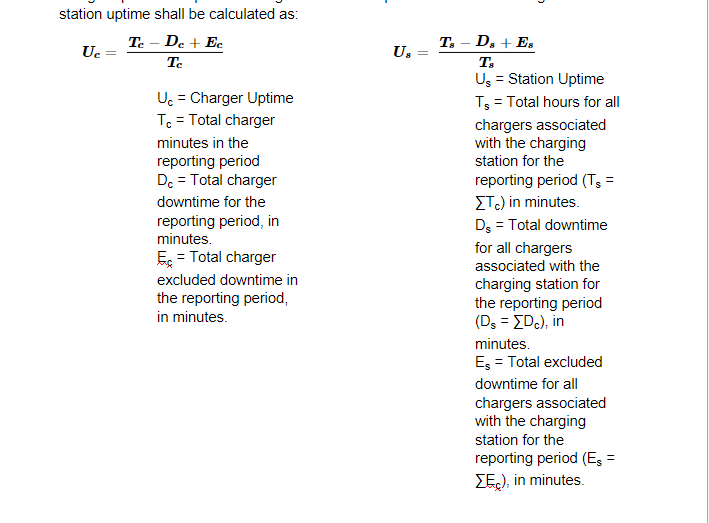 A summary of charge data, including: Total number of attempts to chargeTotal number of failed attempts to chargeFailed attempts to charge by the following categories:Number of charge attempts that failed due to payment system failuresNumber of charge attempts that failed due to interoperability failuresNumber of charge attempts that failed due to charger hardware or software failuresNumber of charge attempts that failed due to other reasonsA summary and explanation of “other reasons” for charge attempt failuresA description of steps taken to reduce the number of failed charge attempts, and the success rate of those stepsThe total number of maintenance dispatch events that occurred since the last report, the number of days to complete each maintenance event reported, and a narrative description of significant maintenance issues. Details of all excluded downtime and a narrative description of events that caused the excluded downtime. Products:Annual Report on Charger Reliability and Maintenance, delivered by January 10th annually.Task <Second to Last> DATA COLLECTION AND ANALYSISThe goal of this task is to collect operational data from the project and to analyze that data for economic and environmental impacts.The Recipient shall:For all electric vehicle chargers and charging stations installed on or after January 1, 2024:Comply with recordkeeping and reporting standards as described in CEC’s regulations. These requirements are not applicable to those electric vehicle chargers and charging stations installed at residential real property containing four or fewer dwelling units.Comply with all industry best practices and charger technology capabilities that are demonstrated to increase reliability, as described in CEC’s regulations.Without limitation to other requirements in this grant agreement, Recipient shall comply with any other regulatory requirements, including but not limited to uptime requirements and operation and maintenance requirements. Such regulatory requirements may, but will not necessarily, be enacted after execution of this grant agreement. Once regulations are final, they will apply to work under this grant agreement irrespective of when finalized. Any updates to regulations may also be applicable to work under this grant agreement.If the Recipient is an electric vehicle service provider or other third-party entity that is not the site host, the electric vehicle service provider or third-party entity shall provide a disclosure to the site host about the site host’s right to designate the service provider or third-party as the entity to report the data on behalf of the site host. The Recipient shall verify receipt by signing the disclosure.Collect and provide the following data. Please note that all data collection should be specified per charger and per charging port, where applicable:Number, type, date, and location of chargers installed.Nameplate capacity of the installed equipment, in kW for chargers.Number and type of outlets per charger.Location type, such as street, parking lot, hotel, restaurant, or multi-unit housing.Total cost per charger, the subsidy from the CEC per charger, federal subsidy per charger, utility subsidy per charger, and privately funded share per charger. Specify the cost per charging port and explain how the number of ports per charger impacts the data regarding cost per charger.Average charger downtimePeak power delivered (kW)Duration of active charging, hourlyDuration of charging session, hourly (e.g., vehicle parked but not actively charging)Average session durationEnergy delivered (kWh)Average kWh dispensed Types of vehicles using the charging equipment Details regarding charger usage including:Number of unique users utilizing chargers specifying the number of users overall (all EVSE in project)Number of unique users per charging stationNumber of unique users per charging portNumber of MFH units served by each charging station Number of MFH units served that are within a low-income community, disadvantaged community, or are located at affordable housing sitesApplicable price for charging, including but not limited to: electric utility tariff, EVSP service contract, or public charger price Payment method for public charging Energy delivered back to grid or facility if a bidirectional charging use case (kWh) Gallons of gasoline and/or diesel fuel displaced (with associated mileage information)Expected air emissions reduction, for example:Non-methane hydrocarbonsOxides of nitrogenParticulate MatterFormaldehydeCompare any project performance and expectations provided in the proposal to CEC with actual project performance and accomplishments.For networked chargers only, collect and provide 12 months of throughput, usage, and operations data from the project including, but not limited to:Submit the data described above electronically in a quarterly progress report throughout the duration of the agreement.Analyze and report on the benefits of the project, and submit to the CAM as part of the Final Report, including: How the project achieved the purpose of this solicitation. An evaluation of the effectiveness of the business and technology model of EV charger deployment to specifically in serving MFH residents. Cost effectiveness of charger installation and charging for MFH property owners and residents. Benefits to disadvantaged communities and/or low-income communities and/or residents of affordable housing units. The proposed project results in high benefit-cost score defined as the ratio of grams of CO2 equivalent reduction per dollar of CEC investment for the proposed project term and six years of operation. Products:Quarterly data collected on charger installations and charger events, submitted with Quarterly Progress Reports described in Task 1.5. Analysis and reporting on the benefits of the project, included in the Final Report, described in Task 1.6TASK <Last> PROJECT FACT SHEET  The goal of this task is to develop an initial and final project fact sheet that describes the CEC-funded project and the benefits resulting from the project for the public and key decision makers.  Benefits should include equity considerations and analysis from other products.The Recipient shall:  Prepare an Initial Project Fact Sheet at start of the project that describes the project and the expected benefits. Use the format provided by the CAM.  Prepare a Final Project Fact Sheet at the project’s conclusion that describes the project, the actual benefits resulting from the project, and lessons learned from implementing the project. Use the format provided by the CAM.  Provide at least (6) six High Quality Digital Photographs (minimum resolution of 1300x500 pixels in landscape ratio) of pre and post technology installation at the project sites or related project photographs. Products:  Initial Project Fact Sheet  Final Project Fact Sheet  High Quality Digital Photographs Task #CPRTask Name 1Administration2<Insert Task Name>3<Insert Task Name><Etc.><Insert Task Name><Third to Last Task>Operations and Reliability<Second to Last Task>Data Collection and Analysis<Last Task>Project Fact SheetTask #Key PersonnelKey Subcontractor(s)Key Partner(s)1<Name><Name><Name>2<Name><Name><Name>3<Name><Name><Name><Etc.><Name><Name><Name>Term/ AcronymDefinitionCAMCommission Agreement ManagerCAOCommission Agreement OfficerCECCalifornia Energy CommissionCTPClean Transportation ProgramCPRCritical Project ReviewFTDFuels and Transportation DivisionCentral SystemCharge Point Management System: the central system that manages Charge Points and has the information for authorizing users for using its Charge Points   Chare PointThe Charge Point is the physical system where an electric vehicle (EV) can be charged. A Charge Point has one or more connectors.ChargerAny connector that can independently provide charge regardless of whether the other connectors associated with a Charge Point are simultaneously charging.  Charging SessionPart of a transaction during which the EV is allowed to request energy. Charging StationA physical location with any number of Charge Point(s) and Connector(s) with a unique address. For a charger to be part of a charging station, it must not be further than 0.125 miles (660 feet) from any other charger that is also considered to be part of the same charging station.  ConnectorThe term “Connector”, as used in this specification, refers to an independently operated and managed electrical outlet on a Charge Point. This usually corresponds to a single physical connector, but in some cases a single outlet may have multiple physical socket types and/or tethered cable/connector arrangements to facilitate different vehicle types (e.g. four-wheeled EVs and electric scooters).   Corrective MaintenanceMaintenance which is carried out after failure detection and is aimed at restoring an asset to a condition in which it can perform its intended function. DowntimeDowntime is any period of time that a charger is not operational.  Excluded DowntimeExcluded Downtime is downtime that is caused by events outside of the control of the funding recipient and is subtracted from total downtime when calculating uptime percentages.  HardwareThe machines, wiring, and other physical components of an electronic system including onboard computers and controllers.InteroperabilitySuccessful communication between the software controlling charging on the EV and the software controlling the charger. Interoperability failures are communication failures between the EV and charger that occur while the software of each device is operating as designed.Maintenance EventAny instance in which preventive or corrective maintenance is carried out on equipment.OperationalA charging port is considered operational or "up" when its hardware and software are both online and available for use, or in use, and the charging port successfully dispenses electricity as expected.OperativeA state indicating the charger is operational and available to charge or currently charging.Operative StatusA status reported by the charger’s onboard software indicating whether the charger is in an operative state. The status may directly report ‘Operative’ or some other status that indirectly indicates the charger is in an operative state. Conversely, the charger may report ‘Inoperative’ or some other status indicating that it is in not in an operative state.  Preventive MaintenanceMaintenance that is regularly and routinely performed on physical assets to reduce the chances of equipment failure and unplanned machine downtime.RecipientAn applicant awarded a grant under a CEC solicitationSoftwareA set of instructions, data or programs used to operate computers and execute specific tasks.UptimeThe time when a charger’s hardware and software are both online and available for use, or in use, and it successfully dispenses electricity as expected. Uptime is the percentage of time when a charging port is “up.”CategoryFieldDesired Data TypeSitesSite IDHash keySitesSite NameVarcharSitesSite TypeVarcharSitesEVSPVarcharSitesStreet AddressVarcharSitesCityVarcharSitesStateVarcharSitesZipVarcharSitesLatitudeDecimalSitesLongitudeDecimalSitesNumber of EVSEsVarcharSitesNumber of PortsVarcharEVSEEVSE IDHash keyEVSEEVSE ManufacturerVarcharEVSEEVSE Model NumberVarcharEVSEEVSE Maximum kWIntegerEVSEEVSE Number of PortsIntegerEVSEEVSE Power LevelVarcharPortsPort IDHash keyPortsPort Maximum kWIntegerPortsConnector TypeVarcharSessionsSession IDHash keySessionsCharge DurationVarchar (HH:MM:SS)SessionsCharge Session Start DateDateSessionsCharge Session Start TimeTimeSessionsCharge Session End DateDateSessionsCharge Session End TimeTimeSessionsDisconnect ReasonStringSessionsConnection DurationVarchar (HH:MM:SS)SessionsIdle DurationVarchar (HH:MM:SS)SessionsEnergy ConsumedDecimalSessionsCharge Peak DemandDecimalSessionsCharge Average DemandDecimalSessionsTotal Transacted Amount (Driver)CurrencySessionsPayment methodCharacterSessionsDriver IDHash keySessionsVehicle Make, if knownVarcharSessionsVehicle Model, if knownVarcharSessionsVehicle Year, if knownIntegerSessionsVehicle Type, if knownCharacter